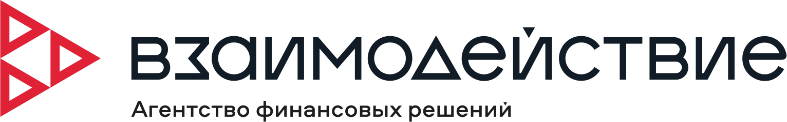 ПАМЯТКА ПОЛУЧАТЕЛЮ ФИНАНСОВОЙ УСЛУГИУважаемый получатель финансовой услуги!	В целях защиты прав и интересов получателя финансовой услуги, ООО МКК «ВЛИЯНИЕ ЗАПАДА» (далее – Компания) сообщает о минимальном объеме информации, необходимой для Вам ознакомления, которая размещена на информационном стенде в офисе, а также на сайте Компании по адресу: www.sfgroup.ruК указанной информации относится:1) полное и сокращенное наименование Компании, адрес в пределах места ее нахождения, адреса обособленных подразделений, режим работы Компании и ее обособленных подразделений, контактный телефон, а также официальный сайт, информация об используемом товарном знаке, о регистрационном номере записи юридического лица в государственном реестре микрофинансовых организаций, о членстве в саморегулируемой организации (включая информацию о дате приема в члены саморегулируемой организации) и текст Стандарта защиты прав и интересов физических и юридических лиц – получателей финансовых услуг (далее-Стандарт); 2) о финансовых услугах и дополнительных услугах, оказываемых Компанией, в том числе оказываемых за дополнительную плату; 3) об установленном в Компании порядке разъяснения условий договоров и иных документов в отношении финансовой услуги, которую Вы намерены получить, а также о лицах, ответственных за предоставление соответствующих разъяснений; 4) о рисках, связанных с заключением и исполнением Вами условий договора об оказании финансовой услуги, и возможных негативных финансовых последствиях при использовании финансовой услуги; 5) о правах получателя финансовой услуги при осуществлении процедуры взыскания просроченной задолженности; 6) о способах и адресах для направления обращений, в том числе о возможности направления обращений в саморегулируемую организацию и в Банк России; 7) о способах защиты прав получателя финансовой услуги, включая информацию о наличии возможности и способах досудебного урегулирования спора. 	Компания считает необходимым обратить внимание на риски, связанные с ненадлежащим исполнением получателем финансовой услуги своих обязательств по договору об оказании финансовой услуги, и о возможных негативных финансовых последствиях при использовании финансовой услуги, в том числе о возможном увеличении суммы расходов получателя финансовой услуги, по сравнению с ожидаемой суммой расходов, при несвоевременном исполнении обязательств по договору об оказании финансовой услуги и о применяемой к получателю финансовой услуги неустойке (штрафе, пени) за нарушение обязательств по договору об оказании финансовой услуги; Компания сообщает, что для принятия обоснованного решения о целесообразности заключения договора потребительского займа на предлагаемых Компанией условиях, получателю финансовой услуги необходимо внимательно проанализировать свое финансовое положение, учитывая, в том числе, следующие факторы: 1)  соразмерность долговой нагрузки с текущим финансовым положением;2) предполагаемые сроки и суммы поступления денежных средств для исполнения своих обязательств по договору об оказании финансовой услуги (периодичность выплаты заработной платы, получения иных доходов);3) вероятность наступления обстоятельств непреодолимой силы и иных обстоятельств, которые могут привести к невозможности исполнения своих обязательств по договору об оказании финансовой услуги (в том числе, потеря работы, задержка получения заработной платы и иных видов доходов по не зависящим причинам, состояние здоровья, которое способно негативно повлиять на трудоустройство и, соответственно, получение дохода). 